Date :								                                      CLASS-10 PHYSICAL SCIENCECHAPTER: 01 – HEATEXPERIMENT – 1SPECIFIC HEAT OF SOLIDAim          	: To find the specific heat of a given solid.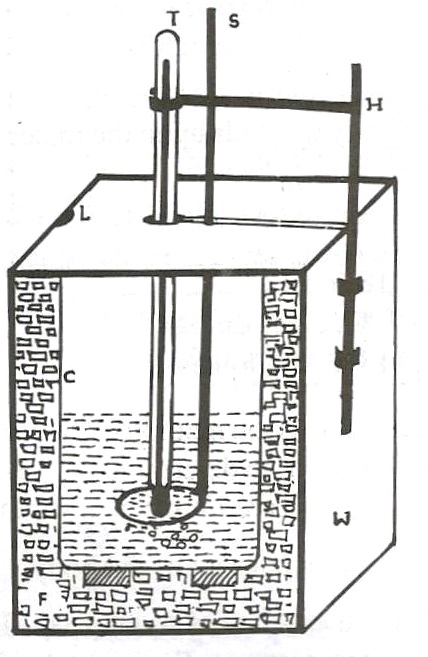 Required 	: Calorimeter, Laboratory thermometer, Water,    Hot water, Solid shots (lead shots)Description	:Calorimeter consists of a thin  cylindrical copper vessel.                        The copper vessel is placed in a  wooden box. The gap                        between vessel and wooden box is filled with insulating   material  like  wool / fur.  The  wooden  box  contains  a   wooden lid.  The  lid  has a  slot  that  a  stirrer  is to be   immersed  through it  into  the copper  vessel.  Also the   lid  has  a  hole  to  immerse  laboratory  thermometer.   (It may also have an holder for thermometer at a side   of wooden box.)Formula   	:When two or more bodies at different temperatures are brought into thermal    contact, then net heat lost by the hot bodies is equal to the net heat lost by the hot  bodies until they attain the thermal equilibrium.Net heat lost by the hot bodies = Net heat gain by the cold bodiesProcedure:(1) First we have to find the mass of the calorimeter (vessel) (m1).  (2) Fill nearly half of the calorimeter with water and find the mass of  calorimeter with        water (m2).  (3) Measure  the initial  temperature with laboratory thermometer (T1oC).         This is the temperature of both water and also calorimeter.  (4) Take a few lead shots and place them in hot water. Heat them up to    a temperature (nearly) 100oC. So measure the temperature of lead  shots (T2oC).  (5) Transfer the lead shots into calorimeter quickly with minimum loss of heat.  (6) Stir the mixture well.  (7) Note the final temperature (T3oC).  (8) Measure the final mass of calorimeter along with water and lead shots (m3).Heat (Q) = m.s.∆TAccording to the method of mixtures :Heat lost by the solid = Heat gained by calorimeter + Heat gained by water(m3-m2).Sl.(T2-T3)      = m1.Sc.(T3-T1) + (m2-m1).Sw.(T3-T1) = This way we can find the specific heat of a solid.Take 	Sw  = 1 cal/gm -oCSc   = 0.095 cal/gm -oCObservation :Mass of the calorimeter (copper vessel only)	   (m1) 	= ………………… gmMass of the calorimeter with water 		   (m2)	= ………………… gmMass of water 			  	     (m2 – m1) 	= ………………… gmTemperature of water in calorimeter 	 	   (T1) 	= …………………. oCTemperature of hot lead shots 		  	   (T2) 	= …………………. oCMass of the calorimeter with water and lead shots(m3)	= ………….……… gmMass of lead shots 			   	     (m3 – m2) 	= ………….……… gmFinal temperature of calorimeter with water and lead shots            (T3 – T2) 	= …………….….…oCSpecific heat of water                                            (Sw)	= 	1 	  cal/gm-oCSpecific heat of copper calorimeter                       (Sc) 	=	 0.095 cal/gm-oCSpecific heat of lead shots                                     (Sᶩ) 	= ?Calculation : =  =     = ……………………………    = ……………………………    = ……………………………Precautions : Transfer solid shots from hot water to calorimeter vessel quickly and carefully with minimum loss of heat.Result : The specific heat of given lead shots is …………………… cal/gm-oC.